ACTIVE HEALTH 9 	 	Name: Ghazal block: D     HEART RATE MONITOR LAB 	LESSON #2 Hand In 	/5 MY TARGET HEART RATE (from previous worksheet): _144_bpm - _175_bpm. Find a partner. With that partner, send one person up to grab one heart rate monitor while the other partner finds a space in the room. You will need one pen or pencil between the two of you. The first partner should put the heart rate monitor on.  You will go through all activities on this page before passing the monitor on to the next partner. RESTING HEART RATE: To determine your resting heart rate, have one partner lie on the ground for two minutes, after the two minutes, use the heart rate monitor to calculate and record your resting heart rate. My resting heart rate is:______95______ MY HEART RATE DURING EXERCISE: Now have the same partner complete 25 sit ups.  Once finished, use the heart rate monitor to calculate and record your heart rate. My heart rate after 25 sit-ups is _____107_____ Now have the same partner complete 1 minute of jumping jacks. Once finished, use the heart rate monitor to calculate and record your heart rate.  My heart rate after 1 minute of jumping jacks is ___120____. OBSERVATIONS & CONCLUSIONS: What did you notice about your heart rate after each exercise?   My heart was not beating as fast in the first exercise then it did in the last 2. Did one activity raise your heart rate more than another? Explain why you think this happened? Jumping jacks got my heart rate up the most because I did the exercise for a long amount of time. How long would you have to maintain this activity level in order to benefit your cardiovascular health? _________120___________ ACTIVE HEALTH 9 	 	Name: ____________________ IS MY HEART HEALTHY? REFLECTION WHAT DO I ALREADY DO? Think about your current lifestyle, make a list of the activities you currently do that improve your cardiovascular health (minimum 15 minutes, within target heart rate, at least 3 times per week) _walk to school 15 minutes ___________ 	                   _________________________________ _and back home 15 minutes___________ 	 	_________________________________ _sit ups every second day_______________ 	 	_________________________________ MY GOALS: Use the space below to record either what you currently do, or to set a goal for yourself.  How do you plan to make a commitment to the FITT principle and your own cardiovascular health? FREQUENCY: I plan to commit myself to this activity ____2_____ times per week. INTENSITY: I will train within the target heart rate zone of__144__bpm to _175__ bpm. TYPE: The activity that I will participate in is __running and abs___ (must be related to cardiovascular endurance – see first handout) TIME: I will continue the listed exercise for ____15____ to _____30____ minutes. *Remember - TIME, not distance or speed, IS THE KEY COMPONENT!! 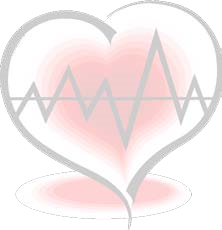 